GeneralSouth Dublin County CouncilGeneral information, constantly updated for duration of COVIDhttps://www.sdcc.ie/en/news/coronavirus-covid-19-information.htmlHSEHSE webpage with all you need to know about COVID -19https://www2.hse.ie/conditions/coronavirus/coronavirus.htmlSocial Welfare InformationLinks to all COVID-19 entitlements and workers’ rights etc during the crisis on the Citizens Information Websitehttps://www.citizensinformation.ie/en/social_welfare/covid19_and_social_welfare.htmlDublin City CouncilIf you know somebody in Dublin City Council area who needs help: 01 222 8555. The lines are open from 8am to 8pm, 7 days a week.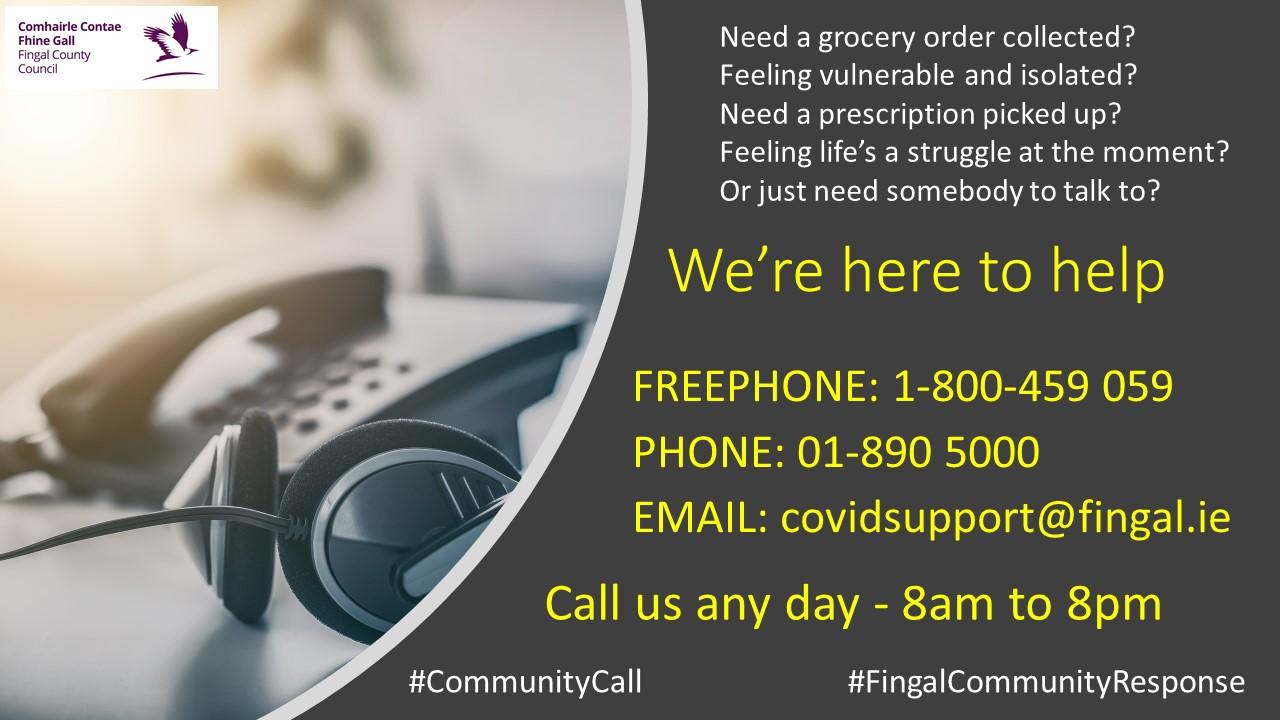 Helplines: arrangements in place during crisisNALA- National Adult LiteracyDedicated Coronavirus Helpline: 1800 20 20 65Help re reading, writing, spelling; understanding health information; keeping children occupiedPieta HouseHelpline: 1800 247 247 or text HELP to 51444Helpline and text service operate 24 hours a day 7 days a week. Our email response operates Monday-Friday from 8am to 8pm.Existing clients: phone-based support for all clients throughout crisis; confirm appointment time with your therapist who will work with you over the phone. If lines busy, text HELP to 51444 (standard message rates apply) if you have trouble getting through. Alternatively email Mary@pieta.ie leaving your name and contact details and they will get back to you.Suicide Bereavement Liaison Service: https://www.pieta.ie/how-we-can-help/bereavement-support-counselling/suicide-bereavement-liaison-service/Dublin Rape Crisis CentreThe National 24-Hour Freephone Rape Crisis Helpline 1800 77 88 88 is open for those who need to access crisis counselling and support.New resource: For those who are feeling overwhelmed or triggered, especially in this crisis, please have a look at our collection of grounding techniques to help you find calm. Particularly with regular practice, these can be extremely effective. https://www.drcc.ie/2020/03/grounding-exercises/Therapists of existing clients have already or will shortly be in touch to discuss arrangements. If you have not had a call from your therapist and you are due to call in soon, please contact counselling@rcc.ie.If you are hoping to arrange an appointment as a new client: Please email counselling@rcc.ie and we will get back to you as soon as possible.Safe Ireland/ Women’s AidNational Helpline still operating 24/7: 1800 341 900This website provides constantly updated list of contacts throughout the crisis - which lines/ centres are open/ closed at any point in timehttps://www.safeireland.ie/get-help/where-to-find-help/ALONE National support line and additional supports for older people who have concerns or are facing difficulties relating to the outbreak of COVID-19 (Coronavirus).Professional staff are available to answer queries and give advice and reassurance where necessary.The support line is open Monday to Friday, 8am-8pm, by calling 0818 222 024.Hours may be extended to meet the demand. SeniorlineSeniorLine is a FREEPHONE service and older callers can call free between 10am and 10pm every day of the year on 1800804591Website: www.thirdageireland.ieFacebook: @thirdageirelandTwitter: @thirdageirelandInstagram: @thirdageirelandAwareSupport line for people diagnosed with depression or bipolar - 7 days a week from 10am to 10pm on 1800 80 48 48 or email support@aware.ieGeneral guidelines re maintaining positive mental health during the crisis, especially anxiety and depressionhttps://www.aware.ie/information/mental-well-being-during-covid-19-outbreak/Parents and GuardiansBarnardos National Parent Support Service: Response to Covid-19 PandemicA dedicated telephone and email support service: Barnardos staff provide support and advice to parents on the following issues:How to talk to your children about the coronavirusSetting a good routineManaging children’s behaviours and sibling dynamicsManaging aggression and family discordHome schooling/managing school expectationsFostering natural learning opportunities in the homeHealthy eatingAccessing fun and educational activities for families and individual childrenManaging your child’s worriesSelf-care for parentsHelping parents manage their own worries and anxietiesManaging children’s online activityLink:https://www.barnardos.ie/how-you-can-help/fundraising/covid-19-crisis-appeal-for-children/support-for-parents-during-covid-19-crisis/barnardos-national-parent-support-serviceBarnardos continues to provide:Post Adoption Support  helpline for adoptive parents on (01) 454 6388, open 10am - 1pm, every Tuesday & ThursdayChildhood Bereavement Service  helpline for bereaved families on (01) 473 2110 open Monday to Thursday, 10am-12pmCOVID related online material for using with childrenSesame Street in Communities has special clips to help educate and support small children during the pandemic eg handwashing, coping with emotions, being at home with family nonstop etc.https://sesamestreetincommunities.org/topics/health-emergencies/Guidelines for separated parents during the Coronavirus Restrictions:Law Society of Ireland https://www.orpenfranks.ie/family-child-law-committee-guidelines-on-access-during-covid-19/One Family:Helpline: Lo-call 1890 662212 https://onefamily.ie/how-you-can-support-social-distancing-continue-to-successfully-share-parentingTreoir Challenges for separated parents during the Coronavirus:    https://www.treoir.ie/2020/03/24/challenges-for-shared-parenting-during-covid-19/https://www.treoir.ie          Phone: 01 6700 120 for further informationKeeping children occupiedRecommended free online educational resources Go Noodle - a selection of free videos including dancing, exercise, meditation and reflection activities.PBS Kids - this site has hundreds of fun spelling games for children.Google Earth - The world's most detailed globe. Check out the entire planet.Starfall - a free website that helps children learn how to read and have fun while they learn.National Geographic Kids - games, science, animals, quizzes, and more...all designed for kids.Sesame StreetYouTube Kids - a safer online environment for kids, with millions of fun videos and stories.Exploratorium - explore, play, discover: websites, activities and more.Turtle Diary - fun educational and online games for kids.Seussville - the online home of Dr. Seuss with stories, rhymes, games, activities, printables and even recipes.NASA Kids Club - for the budding astronaut or scientist, or just kids interested in space and missions to Mars.Khan Academy - a free website with a mission to provide top quality education to anyone who simply wants to learn.Magic Tree House - join Jack and Annie on incredible missions traveling around the World and through time!Science Bob - scientific experiments, blogs, videos, project ideas and a lot more for kids interested in the world of science.Free online training in basic codinghttps://www.codecademy.com/Celebrity classes for kidsTop of FormP.E WITH JOE WICKS30 minutes | 9am daily  Free workout aimed at kids LIVE on YouTube  https://www.youtube.com/channel/UCAxW1XT0iEJo0TYlRfn6rYQCOOK WITH JAMIEEasy recipes to try in your own timehttps://www.jamieoliver.com/features/6-brilliant-recipes-to-get-kids-cooking/STORY TIME WITH DAVID WALLIAMSDavid Walliams will release a new audio story every day for the next 30 days for free. https://www.worldofdavidwalliams.com/MATHS WITH CAROL VORDERMANFree maths classes for 4-12 year olds, matched to the (British) national curriculum. https://www.themathsfactor.com/MUSIC WITH MYLEENE KLASSYouTube Classes. There’s no need for instruments or to feel intimidated. Any age, any ability welcome. Music helps to look after our children’s minds and souls, especially at a time when they need it most plus, we may even find the next Elton or mini Mozart!https://www.youtube.com/channel/UCQh2wgJ5tOrixYBn6jFXsXQKeeping teens/ adults/ older adults occupiedJoin your library online and access online materialshttps://www.librariesireland.ie/join-your-libraryComplete an online training coursehttp://www.ecollege.ie/#learneCollege courses are temporarily being made available free of charge as an additional support to those impacted by Covid-19 containment measures.  They may benefit those already doing a FET course who would like to augment their learning, who have recently become unemployed or had their hours reduced, wishing to upskill and reskill. designed to give a flexible response to the specific skills needs of individuals who require training certification to assist re-entry or upskill in the labour market.Free online services and activitiesThis Irish website will be constantly updated for duration of Covid crisis.  Headings include: Education, Business Resources, Health & Wellbeing, Sports, Entertainment, MusicIn the education section: links to publishers of school and college text books all providing free access to text books during the crisis https://covid19.shanehastings.eu/giveback/General information/ advice/ inspirational for adults/ teensAdult mental health & wellbeing during Pandemic: Six Free Worksheets over six weeksIn the Blog section of commercial website Wrkit.com- a weekly series of tips for maintaining mental health and wellbeing during the crisis- one a week over six weeks- prepared by Jason Brennan, Psychotherapist. First two links belowhttps://wrkit.com/blog/2020/03/19/coping-with-big-changes/https://wrkit.com/blog/2020/03/26/mental-skills-for-mental-health-goal-setting/TED Talks for ‘Community & Hope’ during Pandemic Crisishttps://www.ted.com/about/programs-initiatives/ted-connects-community-hope?utm_source=recommendation&utm_medium=email&utm_campaign=explore&utm_term=ted-connectsOlder peopleAge Action & Red Cross Ireland Hardship fund for older people Emergency fund to respond to the immediate needs of older people in vulnerable situations across Ireland experiencing additional hardship as a result of the COVID-19 health crisis. Once-off grants, up to a maximum of €500, per person/household affected. Can include costs of the following examples and other needs as they arise:Small household maintenance, repairs and safety improvementsFood and basic provisions and associated delivery costsUpgraded or New Small Appliances (fridge, freezer, washing machine, TV, cooker, etc.)Providing Digital Technology Equipment, for example smart phones or tabletsContribution towards increased energy costs or telephone billsContribution towards additional home or personal security costsContribution towards additional travel costs for essential reasons (medical appointments, etc.)    Who Can Apply: Older people in need of assistance, family members supporting an older person, carers of older people, social workers and local voluntary organisations or community groups providing direct assistance to individuals within this target group. How to Apply: Clearly outline the need, how the grant will alleviate hardship, what it will be used for and details of the costs (up to a maximum of €500).The COVID-19 Hardship Fund Application Form is available at this link:https://www.ageaction.ie/file/2020-covid-19-hardship-fund-form-finaldocxOr request a form athardship2020@redcross.ieIrish Red Cross at 01 6424600 Age Action at 01 475 6989  Full info through below link:https://www.ageaction.ie/how-we-can-help/age-action-and-irish-red-cross-covid-19-hardship-fundPeople with Special needsAutismThe online resources that the autism community regularly access are UK and USA based – two countries whose experience and practice re the Virus are vastly different to our own, so far. A word of caution if teens/ adults with autism access these sites unsupported, given their tendencies to literal interpretation and vulnerability to anxiety (this note made by Marieva Coughlan, Clinical Psychologist, Ireland)Information with updates for individuals with autism and their familieshttps://www.autism.org.uk/services/helplines/coronavirus.aspxHow NHS guideline on critical care applies to autistic people (25 March 2020)https://www.autism.org.uk/get-involved/media-centre/news/2020-03-25-nice-guidelines.aspxAdults/ teens with intellectual disabilityInclusion Ireland has collated accessible information videos and has produced an easy read guidehttp://www.inclusionireland.ie/content/page/corona-virusDown SyndromeGeneral (UK) medical advice…..similar to general publichttps://www.dsmig.org.uk/covid-19-and-down-syndrome/Hearing impairedIrish Sign Language versions of HSE guidelines re Cocooninghttps://www.irishdeafsociety.ie/coronavirus-isl-support/Mental health specific adviceGrounding exercises on Dublin Rape Crisis websitehttps://www.drcc.ie/2020/03/grounding-exercises/Resources from SamaritansVery good collection of resources targeted at individuals who might be struggling with their own mental health during the crisis, including video/ cartoon linkshttps://www.samaritans.org/ireland/how-we-can-help/support-and-information/if-youre-having-difficult-time/if-youre-worried-about-your-mental-health-during-coronavirus-outbreak/Similar collection for people worried about someone elsehttps://www.samaritans.org/ireland/how-we-can-help/support-and-information/worried-about-someone-else/if-youre-worried-about-someone-else-during-coronavirus-outbreak/International Helpline: 116 123Obsessive compulsive disorder (OCD)Very accessible BBC clip about particular risks for people with OCD during this crisis – fear of contamination, compulsive handwashinghttps://www.bbc.com/news/av/health-51909368/coronavirus-how-to-manage-anxiety-and-ocd-during-the-pandemicBereavement and Grief during the PandemicAll agencies below have begun to place information relating to COVID19 circumstances on their websites and all will continue to develop this as the crisis continuesHospice IrelandHospice Ireland has some material on this website and plan to develop this further throughout the crisis:https://hospicefoundation.ie/bereavement-2-2/At the moment they have- a short film/ presentation targeted at sympathisershttps://hospicefoundation.ie/bereavement-2-2/covid19-care-and-inform/a 4 page leaflet – ‘Grieving in Exceptional Times’https://hospicefoundation.ie/wp-content/uploads/2020/03/Grieving-in-exceptional-times-.pdfa 4 page leaflet – ‘Helping Children Grieve during COVID19 Restrictionshttps://hospicefoundation.ie/wp-content/uploads/2020/03/Helping-Children-Grieve-COVID19-WEB.pdfRainbows IrelandSupport for bereaved children and separated parents- normal services closed but responding to calls for urgent advice and support at 087 3510898 – if the phone is busy, speak slowly and clearly, leave contact number; or email: ask@rainbowsireland.ie or support@rainbowsireland.ieThe Dougy CenterThe USA National Centre for Grieving Children and Families. General website: www.dougy.orgSo far they have the following COVID19 specific material:A 4 page leaflet re supporting children and teens when someone is dying, amended for COVID 19 circumstances when child may not be able to visit the dying relative or attend funeralhttps://www.dougy.org/docs/Supporting_Children_and_Teens_When_Someone_is_Dying.pdfA 4 page leaflet – supporting grieving children and teens during COVID 19https://www.dougy.org/docs/Grief_during_COVID-19.pdfThey also have general worksheets and activities for grieving children which can be downloaded for use at home;https://www.dougy.org/grief-resources/help-for-kids/https://www.dougy.org/grief-resources/help-for-teens/	https://www.dougy.org/grief-resources/help-for-young-adults/WYG – What’s Your Grief A USA based organisation. Their webpage already has several articles re death, dying and grief in COVID19 times. They add an article per week and you can sign up for notifications. https://whatsyourgrief.com/Topics on current page include: https://whatsyourgrief.com/funerals-when-you-cant-be-together/https://whatsyourgrief.com/cant-be-with-a-dying-family-member/https://whatsyourgrief.com/how-to-live-stream-a-funeral/Winston’s WishA UK Based charity – some guidance re supporting children who can’t attend a funeral during COVID19 crisishttps://www.winstonswish.org/coronavirus-funerals-alternative-goodbyes/https://www.winstonswish.org/coronavirus-supporting-bereaved-children-and-young-people/Cruse: UK based charityVery general advice re bereavement during COVID 19, across a lot of themes- they might develop resource further as crisis continueshttps://www.cruse.org.uk/get-help/coronavirus-dealing-bereavement-and-griefFor professionalsResources available for domestic violence during the crisishttps://www.safeireland.ie/national-domestic-violence-agency-keeping-an-update-on-services-available-for-women-and-children-in-absence-of-government-directive/ACES Connection NetworkIf you join this USA based Network of ACE informed practitioners you can sign up for daily/ weekly communications - some very American but most are applicable beyond the States. Current focus on building resilience through COVID19 experiencehttps://www.acesconnection.com/Psychological Society of Ireland Guidelines for Online TherapyWorking with older peopleCocooningGuidelines for implementing cocooninghttp://www.thirdageireland.ie/assets/site/files/default/covid-19_guidance_for_extremely_medically_vulnerable_v1.pdfAge-action/ Red Cross special hardship fundFull info through below link:https://www.ageaction.ie/how-we-can-help/age-action-and-irish-red-cross-covid-19-hardship-fundMental health workersThe Mindremake Project website provides links to free PDF manuals, workbooks, guides for groups and individual therapy or self-help. https://mindremakeproject.org/   